R E S O U R C E C O N S E N TUpdated November 2021SUBMISSION - WITHDRAWAL OF RIGHT TO BE HEARDTO:	Consents Hearings Environment CanterburyP O Box 345 CHRISTCHURCH 8140Email: hearings@ecan.govt.nzPh: (03) 353 9007	Fax: (03) 365 3194Submitter(s) name:Contact Address: Email / Phone No: I/we no longer wish to be heard in respect of my/our submission because:  	I/We submitted on the application of:Name of applicant:		Consent number/s:	 	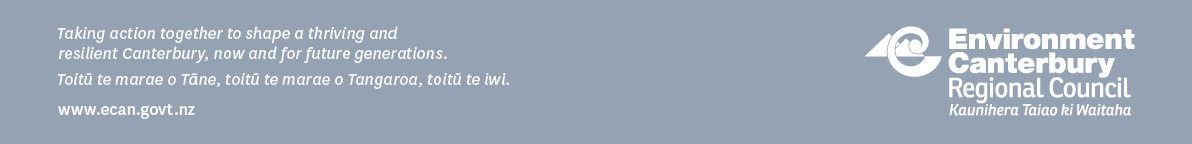 